РЕШЕНИЕВ соответствии с Решением Городской Думы Петропавловск-Камчатского городского округа от 31.10.2013 № 145-нд «О наградах и почетных званиях Петропавловск-Камчатского городского округа», Городская Дума Петропавловск-Камчатского городского округаРЕШИЛА:	1. Наградить Почетной грамотой Городской Думы Петропавловск-Камчатского городского округа за большой личный вклад в формирование нормативно-правовой базы Петропавловск-Камчатского городского округа и совершенствования системы местного самоуправления, эффективную депутатскую деятельность и плодотворную работу с избирателями, активную гражданскую позицию и высокую степень социальной ответственности и в связи с окончанием работы Городской Думы Петропавловск-Камчатского городского округа 5-го созыва:2. Направить настоящее решение в газету «Град Петра и Павла» для опубликования.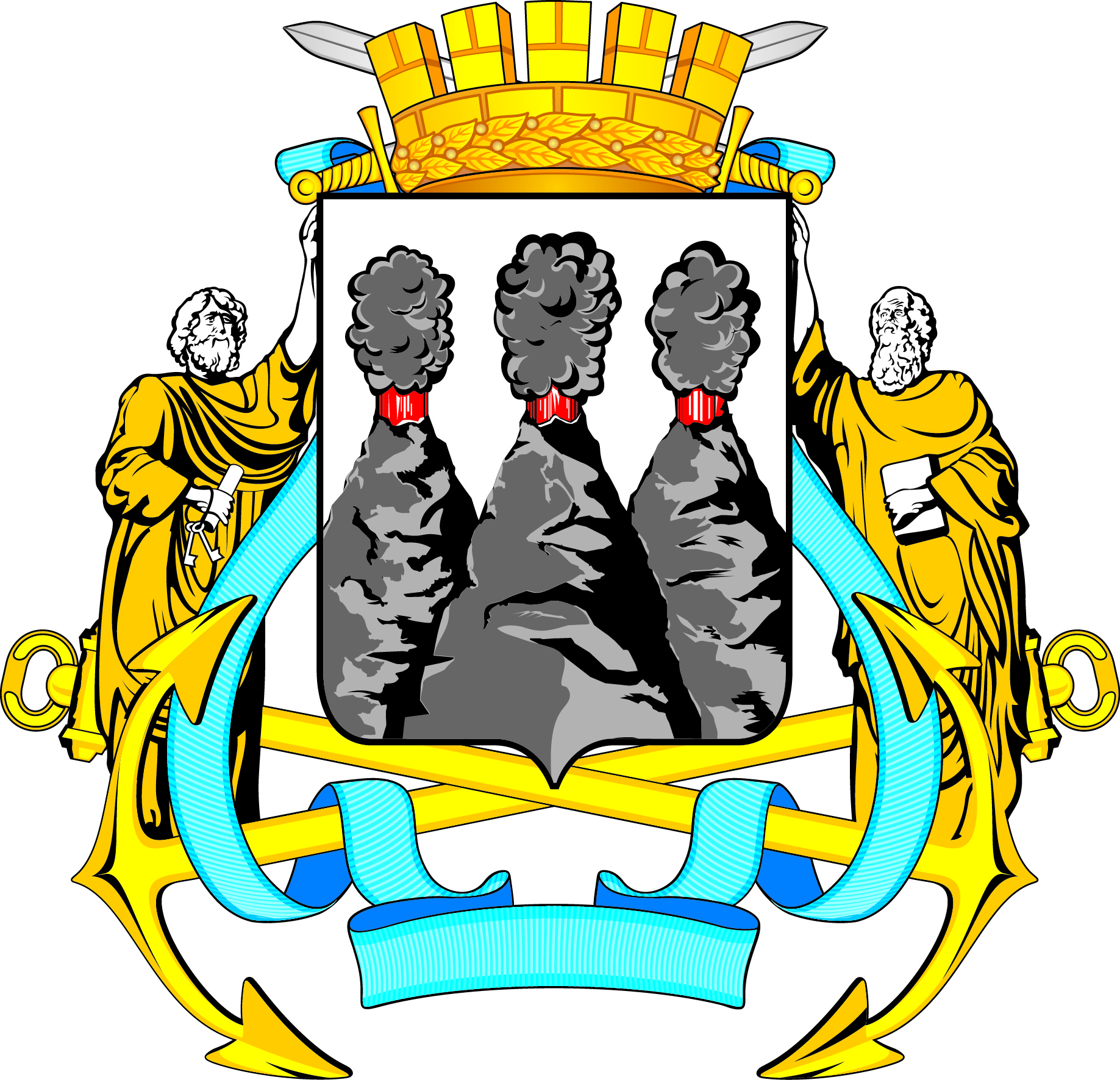 ГОРОДСКАЯ ДУМАПЕТРОПАВЛОВСК-КАМЧАТСКОГО ГОРОДСКОГО ОКРУГАот 26.07.2017 № 1341-р 60-я (внеочередная) сессияг.Петропавловск-КамчатскийО награждении Почетной грамотой Городской Думы Петропавловск-Камчатского городского округа депутатов Городской Думы Петропавловск-Камчатского городского округаЛосева Константина Евгеньевича-депутата Городской Думы Петропавловск-Камчатского городского округа по единому муниципальному избирательному округу;РыковуИрину Васильевну-депутата Городской Думы Петропавловск-Камчатского городского округа по единому муниципальному избирательному округу;Толмачева Илью Юрьевича-депутата Городской Думы Петропавловск-Камчатского городского округа по избирательному округу № 2;ШуваеваЮрия Ивановича-депутата Городской Думы Петропавловск-Камчатского городского округа по единому муниципальному избирательному округу.Председатель Городской ДумыПетропавловск-Камчатского городского округаС.И. Смирнов